Abraham at Ford’s Theatre.Table of ContentsIntroduction	1Who was in my family	2What was life like before Presidency	3My hardships my family faced	3My accomplishments as a President	4How the Story Ended 	45AccomplishmentsHonest Abe was elected president in 1861. During his presidency he gave the well-known speech called the Gettysburg Address. He passed the emancipation proclamation. Which stated that if you were a slave you were to be free, whether in the north or the south. He was reelected for a second term and the Civil War ended.  “A house divided cannot stand.”Assassination The Lincoln family was out for a night of theatre when disaster struck. They were at Ford’s Theatre when John Wilkes Booth shot Abraham in the back of the head. Abraham was in a coma for nine hours and then died early the next morning. John Wilkes Booth 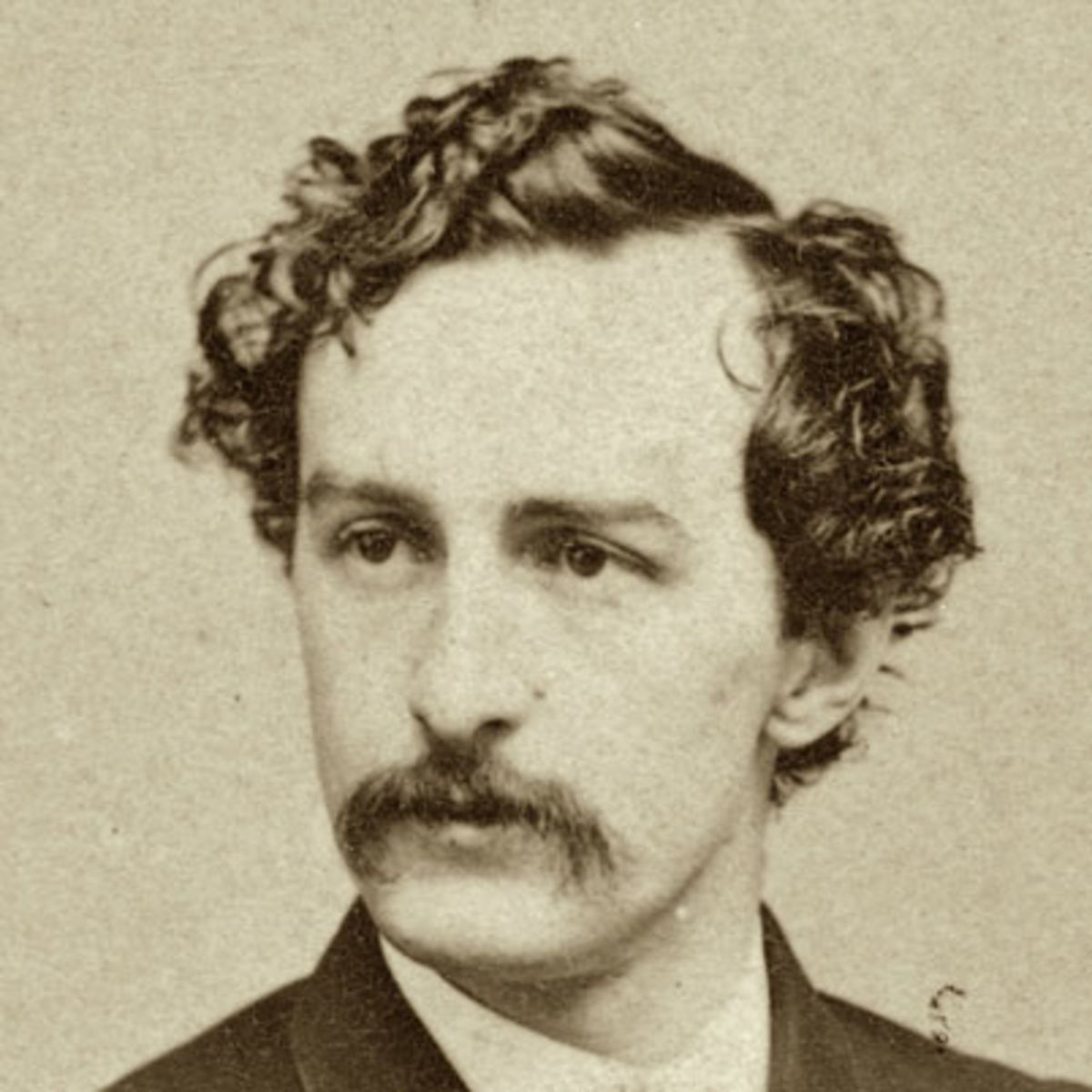  IntroductionQuick Insight  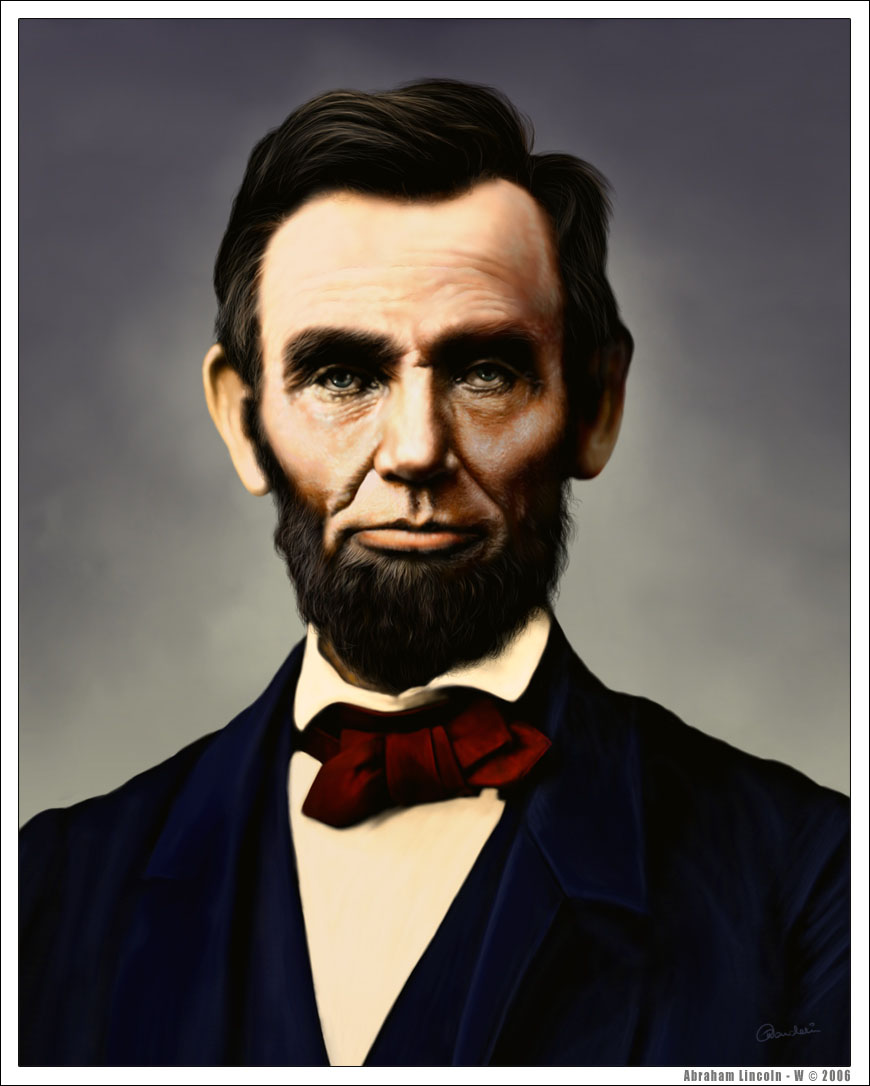 41My Family Growing upLincoln born in Hodgenville Kentucky. He lived there until I was eight with my father Thomas, mother Nancy Hanks, and sister Sarah. They then moved due to a land dispute, taking the family too Indiana, where his father remarried to Sarah Bush Johnston.  “Nearly all men can stand adversity, but if you want to test a man's character, give him power.”Abe and Mary’s Family Lincoln engaged to a few women after the death of Anne Rutledge whom he thought would be his one and only. He later met Mary Todd in 1840. They were later married in 1842. Lincoln had four lovely children with Mary Todd. Robert Todd their first born son, Edward Baker their second son, Williams Wallace, and their last Thomas “Tad” Lincoln.  Edward, William, and Tad didn’t survive. Edward or Eddie was only 4 years old when they had to say goodbye. William or Willie was 12 years old, he was also the first child to die in the White House. Tad died when he was 18 and out on his own. Once Lincoln moved to New Salem he had many different jobs, a shoe maker, and a postmaster. He eventually owned his own general store, which is how he learned to have the social skills he did. Once a war broke out he was elected to become their captain. After that war he began his political career and become and Illinois State Legislature. 1834 he was a member of the Whig party. In 1837 he was admitted for the bar exam and then moved to Springfield, IL to start his lawyer career. The HardshipsAbe’s family heartache23